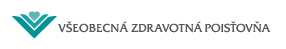 SÚŤAŽNÉ  PODKLADYPoštové službyZadávanie nadlimitnej zákazky  postupom reverznej verejnej súťaže podľa  § 66 ods. 7 a § 49 ods. 1 písm. a) zákona č. 343/2015 Z.z. o verejnom obstarávaní a o zmene a doplnení niektorých zákonov v znení neskorších predpisov........................................................                                             .....................................................Ing. Richard STRAPKO                                                                Ing. Ľubomír KOVÁČIKpredseda predstavenstva                                                               člen predstavenstva                                                 Všeobecná zdravotná poisťovňa, a.s.                                             Všeobecná zdravotná poisťovňa, a.s.                                                                                 ..................................................								         	               Mgr. Adriana HAŠKOVÁ									               zodpovedná za špecifikáciu									               predmetu zákazkySúlad súťažných podkladov so zákonom č. 343/2015 Z. z. o verejnom obstarávaní a o zmene a doplnení niektorých zákonov v znení neskorších predpisov potvrdzuje.....................................................			     		      ................................................		Mgr. Martin GARAJ, PhD.		                                             Ing. Jana HOSOVÁriaditeľ odboru verejného 					               osoba zodpovedná za		              obstarávania                                                                                      verejné obstarávanie	  BRATISLAVAnovember 2022OBSAH  SÚŤAŽNÝCH  PODKLADOV	str.A.1	Pokyny pre uchádzačovČasť I   	Všeobecné informácieI.1   	Identifikácia verejného obstarávateľa	3I.2   	Predmet zákazky	3I.3   	Zdroj finančných prostriedkov	3I.4   	Typ zmluvy	3I.5   	Oprávnení uchádzači	3I.6   	Variantné riešenie	4I.7   	Náklady na ponuku	4 I.8   	Zábezpeka	4I.9   	Komplexnosť dodávky 	4Časť II 	Dorozumievanie a vysvetľovanieII.1  	Komunikácia medzi verejným obstarávateľom a záujemcami a uchádzačmi	4II.2  	Vysvetľovanie a doplnenie súťažných podkladov 	5II.3  	Jazyk vo verejnom obstarávaní	6Časť III 	Predkladanie ponúkIII.1 	Obsah ponuky	6III.2            Vyhotovenie ponuky                                                                                                          7III.3             Predkladanie ponuky                                                                                                        7III.4            Lehota viazanosti ponuky                                                                                                  8III.5            Lehota na predkladanie ponuky                                                                                        8Časť IV 	Otváranie a vyhodnotenie ponúkIV.1 	Otváranie ponúk         	8IV.2	Vyhodnotenie ponúk	8IV.4	Vyhodnocovanie splnenie podmienok účasti	9IV.5            Dôvernosť a etika vo verejnom obstarávaní	9IV.6 	Revízne postupy	9Časť V 	Prijatie ponuky	V.1            Informácia o výsledku vyhodnotenia ponúk                                                                     10V.2            Uzavretie Zmluvy o poskytovaní poštových služieb                                                         10V.3            Zrušenie verejného obstarávania                                                                                     10V.4            Využitie subdodávateľov                                                                                                  10 A.2	Podmienky účasti uchádzačov	10-12A.3	Kritériá na vyhodnotenie ponúk a pravidlá ich uplatnenia	12B.1	Opis predmetu zákazky                                                                                                                   13B.2	Spôsob určenia ceny	13B.3	Obchodné podmienky dodania predmetu zákazky	13Návrh Zmluvy o poskytovaní poštových služieb.A.1 Pokyny pre uchádzačovČasť I - Všeobecné informácieIdentifikácia verejného obstarávateľaNázov organizácie:	Všeobecná zdravotná poisťovňa, a. s.Sídlo organizácie:	Panónska cesta 2, Bratislava – mestská časť Petržalka 851 04 IČO:	35937874DIČ:	2022027040Kontaktná osoba:	Ing. Jana HosováTelefón:	                              +421 2/20824515, 0910864340E – mail:	                               jana.hosova@vszp.sk2. Predmet zákazkyPredmetom zákazky je poskytovanie poštových služieb zmysle zákona č. 324/2011 Z.z. o poštových službách.Podrobné vymedzenie rozsahu predmetu zákazky a zmluvných podmienok na poskytnutie obstarávaných služieb tvoria časti:B.1	 „Opis predmetu zákazky“.B.3	 „Obchodné podmienky“ (návrh Zmluvy o poskytovaní poštových služieb).Predpokladaná hodnota:  14 333 363,21 eur bez DPH na obdobie štyroch rokovDelenie predmetu zákazky na časti: Predmet zákazky sa nedelí na častiReferenčné číslo CPV3	Zdroj finančných prostriedkov3.1	Predmet zákazky bude financovaný z prostriedkov Všeobecnej zdravotnej poisťovne, a. s. (ďalej len „VšZP“ alebo „verejný obstarávateľ“) určených pre prevádzku. 3.2	Spôsob platby je bližšie špecifikovaný v Zmluve o poskytovaní poštových služieb.Typ zmluvyVýsledkom verejnej súťaže bude uzatvorenie Zmluvy o poskytovaní poštových služieb podľa zákona č. 324/2011 Z. z. o poštových službách a o zmene a doplnení niektorých zákonov v znení neskorších predpisov.Oprávnení uchádzačiPonuku môže predložiť okrem uchádzača aj skupina dodávateľov. Uchádzač nemôže byť v tom istom postupe zadávania zákazky členom skupiny dodávateľov, ktorá predkladá ponuku. V prípade predloženia ponuky skupinou, verejný obstarávateľ požaduje, aby ponuka obsahovala čestné vyhlásenie, podpísané oprávneným zástupcom všetkých členov skupiny o tom, kto bude za skupinu konať a podpisovať Zmluvu o poskytovaní poštových služieb.Variantné riešeniePredloženie variantného riešenia sa neumožňuje.Náklady na ponukuVšetky výdavky spojené s prípravou a predložením ponuky znáša uchádzač bez akéhokoľvek finančného nároku voči verejnému obstarávateľovi.ZábezpekaNevyžaduje sa.Komplexnosť dodávkyPredmet zákazky pozostáva z jednej časti. Špecifikovaný je v časti B.1 „Opis predmetu zákazky“ a časti B.3 „Obchodné podmienky“.Uchádzač predloží ponuku na celý predmet zákazky. Časť II Dorozumievanie a vysvetľovanieKomunikácia medzi verejným obstarávateľom a záujemcami a uchádzačmi 1.1. Poskytovanie vysvetlení, odovzdávanie podkladov a komunikácia („ďalej len komunikácia“) medzi verejným obstarávateľom/záujemcami a uchádzačmi sa bude uskutočňovať v štátnom (slovenskom) jazyku a spôsobom, ktorý zabezpečí úplnosť a obsah týchto údajov uvedených v ponuke, podmienkach účasti a zaručí ochranu dôverných a osobných údajov uvedených v týchto dokumentoch. 1.2. Verejný obstarávateľ bude pri komunikácii s uchádzačmi resp. záujemcami postupovať v zmysle § 20 zákona o verejnom obstarávaní prostredníctvom komunikačného rozhrania systému JOSEPHINE. Tento spôsob komunikácie sa týka akejkoľvek komunikácie a podaní medzi verejným obstarávateľom a záujemcami, resp. uchádzačmi.1.3. JOSEPHINE je na účely tohto verejného obstarávania softvér na elektronizáciu zadávania verejných zákaziek. JOSEPHINE je webová aplikácia na doméne https://josephine.proebiz.com.  1.4. Na bezproblémové používanie systému JOSEPHINE je nutné používať jeden z podporovaných internetových prehliadačov: - Mozilla Firefox verzia 13.0 a vyššia alebo - Google Chrome,- Microsoft Edge. 1.5 . Pravidlá pre doručovanie – zásielka sa považuje za doručenú záujemcovi/uchádzačovi ak jej adresát bude mať objektívnu možnosť oboznámiť sa s jej obsahom, tzn. akonáhle sa dostane zásielka do sféry jeho dispozície. Za okamih doručenia sa v systéme JOSEPHINE považuje okamih jej odoslania v systéme JOSEPHINE a to v súlade s funkcionalitou systému. 1.6. Obsahom komunikácie prostredníctvom komunikačného rozhrania systému JOSEPHINE bude predkladanie ponúk, vysvetľovanie súťažných podkladov a oznámenia o vyhlásení verejného obstarávania, prípadné doplnenie súťažných podkladov, vysvetľovanie predložených ponúk, vysvetľovanie predložených dokladov ako aj komunikácia pri revíznych postupoch medzi verejným obstarávateľom a záujemcami/uchádzačmi a akákoľvek ďalšia, výslovne neuvedená komunikácia v súvislosti s týmto verejným obstarávaním, s výnimkou prípadov, keď to výslovne vylučuje zákon. Táto komunikácia sa týka i prípadov – kedy sa ponuka javí ako mimoriadne nízka vo vzťahu k predmetu zákazky. V takomto prípade komisia prostredníctvom komunikačného rozhrania systému JOSEPHINE požiada uchádzača o vysvetlenie, týkajúce sa predloženej ponuky a uchádzač musí doručiť prostredníctvom komunikačného rozhrania systému JOSEPHINE odôvodnenie mimoriadne nízkej ponuky. Ak bude uchádzač alebo ponuka uchádzača z verejného obstarávania vylúčená, uchádzačovi bude prostredníctvom komunikačného rozhrania systému JOSEPHINE oznámené vylúčenie s uvedením dôvodu a lehoty, v ktorej môže byť doručená námietka. Úspešnému uchádzačovi bude prostredníctvom komunikačného rozhrania systému JOSEPHINE zaslané oznámenie, že sa jeho ponuku prijíma. Akákoľvek komunikácia verejného obstarávateľa či záujemcu/uchádzača s treťou osobou v súvislosti s týmto verejným obstarávaním bude prebiehať spôsobom, ktorý stanoví zákon a bude realizovaná mimo komunikačné rozhranie systému JOSEPHINE. 1.7 . Ak je odosielateľom zásielky verejný obstarávateľ, tak záujemcovi resp. uchádzačovi bude na ním určený kontaktný e-mail/e-maily bezodkladne odoslaná informácia o tom, že k predmetnej zákazke existuje nová zásielka/správa. Záujemca resp. uchádzač sa prihlási do systému a v komunikačnom rozhraní zákazky bude mať zobrazený obsah komunikácie – zásielky, správy. Záujemca resp. uchádzač si môže v komunikačnom rozhraní zobraziť celú históriu o svojej komunikácii s verejným obstarávateľom. 1.8 . Ak je odosielateľom zásielky záujemca resp. uchádzač, tak po prihlásení do systému a k predmetnému obstarávaniu môže prostredníctvom komunikačného rozhrania odosielať správy a potrebné prílohy verejnému obstarávateľovi. Takáto zásielka sa považuje za doručenú verejnému obstarávateľovi okamihom jej odoslania v systéme JOSEPHINE v súlade s funkcionalitou systému. 1.9. Verejný obstarávateľ odporúča záujemcom, ktorí si vyhľadali obstarávania prostredníctvom v systéme JOSEPHINE (https://josephine.proebiz.com), a zároveň ktorí chcú byť informovaní o prípadných aktualizáciách týkajúcich sa konkrétneho obstarávania prostredníctvom notifikačných e-mailov, aby v danom obstarávaní zaklikli tlačidlo „ZAUJÍMA MA TO“ (v pravej hornej časti obrazovky). 1.10. Verejný obstarávateľ umožňuje neobmedzený a priamy prístup elektronickými prostriedkami k súťažným podkladom a k prípadným všetkým doplňujúcim podkladom. Súťažné podklady a prípadné vysvetlenie alebo doplnenie súťažných podkladov alebo vysvetlenie požiadaviek uvedených v oznámení o vyhlásení verejného obstarávania, podmienok účasti vo verejnom obstarávaní, informatívneho dokumentu alebo inej sprievodnej dokumentácie budú verejným obstarávateľom zverejnené ako elektronické dokumenty v profile verejného obstarávateľa https://www.uvo.gov.sk/... formou odkazu na systém JOSEPHINE. 1.11. Podania a dokumenty súvisiace s uplatnením revíznych postupov t. j. podanie žiadostí o nápravu podľa § 164 a námietok podľa § 170 sú medzi verejným obstarávateľom a záujemcami/uchádzačmi doručované prostredníctvom komunikačného rozhrania systému JOSEPHINE. Vysvetľovanie a doplnenie súťažných podkladovV prípade potreby objasniť podmienky účasti vo verejnom obstarávaní, súťažných podkladov alebo inej sprievodnej dokumentácie v lehote na predkladanie ponúk, môže ktorýkoľvek  záujemca  požiadať o ich vysvetlenie prostredníctvom komunikačného rozhrania systému JOSEPHINE podľa vyššie uvedených pravidiel komunikácie.Odpoveď na každú požiadavku o vysvetlenie podmienok účasti, súťažných podkladov alebo inej sprievodnej dokumentácie, predloženú prostredníctvom systému JOSEPHINE, verejný obstarávateľ oznámi bezodkladne, najneskôr však šesť dní pred uplynutím lehoty na predkladanie ponúk, prostredníctvom systému JOSEPHINE v súlade s § 48 zákona o verejnom obstarávaní, za predpokladu, že o vysvetlenie záujemca požiada dostatočne vopred. Verejný obstarávateľ odporúča záujemcom doručiť požiadavku o vysvetlenie informácií uvedených v oznámení o vyhlásení verejného obstarávania, v súťažných podkladoch alebo inej sprievodnej dokumentácii, ktoré sú  potrebné na vypracovanie ponuky a na preukázanie splnenia podmienok účasti v termíne najneskôr 3 pracovné dni pred najneskorším zákonným zverejnením odpovede na doručenú otázku. Po tejto lehote záujemcovi nezaniká právo požiadať o vysvetlenie súťažných podkladov, ale verejný obstarávateľ mu negarantuje doručenie vysvetlenia v zákonom stanovenej lehote.  Žiadosť o vysvetlenie súťažných podkladov sa doručuje v slovenskom jazyku. Uchádzač so sídlom mimo územia Slovenskej republiky môže predložiť žiadosť v pôvodnom jazyku a súčasne preloženú do štátneho jazyka SR – slovenského jazyka, okrem žiadosti predloženej v českom jazyku. V prípade rozdielu je rozhodujúci preklad v štátnom jazyku SR.3  	Jazyk vo verejnom obstarávaníPonuky a ďalšie doklady, vrátane písomností, ktoré budú výsledkom vysvetľovania podmienok účasti alebo súťažných podkladov v tejto verejnej súťaži musia byť predložené v štátnom jazyku - v slovenskom jazyku, okrem ponúk a dokladov predložených v českom jazyku.Časť III Predkladanie ponúkObsah  ponukyUchádzač v ponuke predloží: Stranu č. 1 s identifikačnými údajmi uchádzača:Obchodné meno, adresa alebo sídlo uchádzača.Stranu č. 1 odporúčame podpísať uchádzačom alebo osobou oprávnenou konať za uchádzača, v prípade skupiny dodávateľov musí byť podpísaná každým členom skupiny alebo osobou / osobami oprávnenými konať v danej veci za člena skupiny.V prípade, ak uchádzač nevypracoval ponuku sám, tak uvedie v zmysle § 49 ods. 5 zákona o verejnom obstarávaní v ponuke osobu, ktorej služby alebo podklady pri jej vypracovaní využil. Údaje uvedie v rozsahu meno a priezvisko, obchodné meno alebo názov, adresa pobytu, sídlo alebo miesto podnikania a identifikačné číslo, ak bolo pridelené Stranu č. 2 ponuky „Obsah ponuky“ s uvedením zoznamu všetkých predložených dokladov a dokumentov a číslom strany, kde sa doklad alebo dokument nachádza. Stranu č. 2 odporúčame  podpísať uchádzačom alebo osobou oprávnenou konať za uchádzača, v prípade predloženia ponuky skupinou dodávateľov, odporúčame podpísať každým členom  skupiny alebo osobou/osobami oprávnenými konať v danej veci za príslušného člena skupiny.Stranu č. 3 ponuky: „Vyhlásenie uchádzača“že súhlasí s podmienkami  verejnej súťaže určenými verejným obstarávateľom,že súhlasí s obchodnými podmienkami verejného obstarávateľaže potvrdzuje pravdivosť a úplnosť všetkých dokladov a údajov, ktoré predkladá v ponuke,že predkladá iba jednu ponuku a že v tomto postupe zadávania zákazky nie je členom skupiny dodávateľov, ktorá predkladá ponuku, Citované vyhlásenie musí byť podpísané uchádzačom alebo osobou oprávnenou konať za            uchádzača, v prípade skupiny dodávateľov musí byť podpísané každým členom skupiny alebo osobou oprávnenou konať v danej veci za člena skupiny, Potvrdenia, doklady a dokumenty, prostredníctvom, ktorých uchádzač preukazuje splnenie podmienok účasti vo verejnej súťaži, požadované v oznámení o vyhlásení verejnej súťaže a v kapitole A.2 „Podmienky účasti uchádzačov“,  týchto  súťažných podkladov.Návrh  Zmluvy o poskytovaní poštových služieb v jednom vyhotovení vrátane príloh, Zmluva musí byť podpísaná uchádzačom alebo osobou oprávnenou konať za uchádzača, v prípade predloženia ponuky skupinou dodávateľov, musia byť podpísané každým členom  skupiny alebo osobou/osobami oprávnenými konať v danej veci za príslušného člena skupiny.1.6Ak v prípade skupiny dodávateľov bude v tejto verejnej súťaži oprávnený prijímať pokyny za všetkých členov a konať v mene všetkých členov jeden z členov skupiny alebo iná oprávnená osoba, vystavenú plnú moc podpísanú všetkými členmi skupiny.2.  Vyhotovenie ponuky2.1  Doklady a dokumenty tvoriace obsah ponuky, požadované v týchto Súťažných podkladoch musia byť k termínu predloženia ponuky platné a aktuálne. 2.2  V prípade, že uchádzač využije možnosť predkladania konkrétnych dokladov na preukázanie splnenia podmienok účasti, je povinný doklady (vrátane úradných prekladov) naskenovať a vložiť ich do systému ako súčasť ponuky. 2.3  Ustanovenia zákona o verejnom obstarávaní týkajúce sa preukazovania splnenia podmienok účasti osobného postavenia prostredníctvom zoznamu hospodárskych subjektov týmto nie sú dotknuté. 3. Predkladanie ponuky 3.1 Ponuka musí byť doručená v lehote na predkladanie ponúk, ktorá je uvedená v oznámení o vyhlásení verejného obstarávania, prostredníctvom ktorého bola vyhlásená táto verejná súťaž. Ponuka uchádzača predložená po uplynutí lehoty na predkladanie ponúk sa elektronicky neotvorí. 3.2  Ponuka musí byť predložená elektronicky v zmysle § 49 ods. 1 písm. a) zákona o verejnom obstarávaní  do systému JOSEPHINE umiestnenom na webovej adrese https://josephine.proebiz.com/ do zákazky „Poštové služby“.3.3 V predloženej ponuke prostredníctvom systému JOSEPHINE musia byť pripojené požadované naskenované doklady (odporúčaný formát je „PDF“) tak, ako je uvedené v týchto súťažných podkladoch a vyplnenie elektronického formulára, ktorý zodpovedá návrhu na plnenie kritéria uvedenom v súťažných podkladoch. 3.4  Ak ponuka obsahuje dôverné informácie, uchádzač ich v ponuke viditeľne označí. 3.5 Uchádzačom navrhované jednotkové ceny za dodanie požadovaného predmetu zákazky, uvedené v ponuke uchádzača, budú vyjadrené v eurách bez DPH s presnosťou na 4 desatinné miesta a vložené do systému JOSEPHINE, systém automaticky prenásobí jednotkové ceny množstvom. 3.6  Celkovú cenu v zmluve uchádzač zaokrúhli na 2 desatinné miesta. 3.7 Po úspešnom nahraní ponuky do systému JOSEPHINE je uchádzačovi odoslaný notifikačný informatívny e-mail (a to na emailovú adresu užívateľa uchádzača, ktorý ponuku nahral). 3.8 Uchádzač môže predloženú ponuku vziať späť do uplynutia lehoty na predkladanie ponúk. Uchádzač pri odvolaní ponuky postupuje obdobne ako pri vložení prvotnej ponuky (kliknutím na tlačidlo „Stiahnuť ponuku“ a predložením novej ponuky). 3.9   Uchádzači sú svojou ponukou viazaní do uplynutia lehoty oznámenej verejným obstarávateľom, resp. predĺženej lehoty viazanosti ponúk podľa rozhodnutia verejného obstarávateľa. Prípadné predĺženie lehoty bude uchádzačom dostatočne vopred oznámené formou elektronickej komunikácie v systéme JOSEPHINE. 4	Lehota viazanosti ponuky          Uchádzač je svojou ponukou viazaný od uplynutia lehoty na predkladanie ponúk až do uplynutia  lehoty viazanosti ponúk stanovenej verejným obstarávateľom v oznámení o vyhlásení verejného obstarávania.5	Lehota na predkladanie ponuky                 Lehota na predkladanie ponúk  je uvedená v oznámení o vyhlásení verejného obstarávania.  Časť IV  Otváranie a vyhodnotenie ponúk1	Otváranie ponúk         Otváranie ponúk sa uskutoční elektronicky v lehote uvedenej v oznámení o vyhlásení verejného obstarávania.           Miesto on-line sprístupnenia ponúk je webová adresa https://josephine.proebiz.com a totožná záložka ako pri predkladaní ponúk.          Všetky prístupy do toho on-line prostredia zo strany uchádzačov bude systém JOSEPHINE logovať a budú súčasťou protokolov v danom obstarávaní.2.     Vyhodnotenie ponúk2.1   Vzhľadom na použitie ustanovení týkajúcich sa reverznej verejnej súťaže podľa § 66 ods. 7 zákona o verejnom obstarávaní, vyhodnotenie splnenia podmienok účasti podľa § 40 zákona o verejnom obstarávaní sa uskutoční po vyhodnotení ponúk podľa § 53 zákona o verejnom obstarávaní. 2.2  Komunikácia medzi uchádzačom/uchádzačmi a verejným obstarávateľom/komisiou na vyhodnotenie ponúk počas vyhodnotenia ponúk a vyhodnotenia splnenia podmienok účasti bude prebiehať elektronicky, prostredníctvom komunikačného rozhrania systému JOSEPHINE. Uchádzač musí písomné vysvetlenie/doplnenie ponuky na základe požiadavky doručiť obstarávateľovi prostredníctvom určenej komunikácie v systému JOSEPHINE. 2.3  Pravidlá pre doručovanie – zásielka sa považuje za doručenú uchádzačovi, ak jej adresát bude mať objektívnu možnosť oboznámiť sa s jej obsahom, t. j. akonáhle sa dostane zásielka do sféry jeho dispozície. Za okamih doručenia sa v systéme JOSEPHINE považuje okamih jej odoslania v systéme JOSEPHINE a to v súlade s funkcionalitou systému.   Komisia vyhodnotí ponuky z hľadiska splnenia požiadaviek verejného obstarávateľa na predmet  zákazky. Verejný obstarávateľ vylúči ponuky, ktoré nespĺňajú požiadavky uvedené v oznámení o vyhlásení verejného obstarávania a v týchto súťažných podkladoch. 2.5  Komisia môže písomne požiadať uchádzačov o vysvetlenie ponuky. Vysvetlením ponuky nemôže dôjsť   k jej zmene. Za zmenu ponuky sa nepovažuje odstránenie zrejmých chýb v písaní a počítaní.2.6  V prípade potreby vysvetlenia mimoriadne nízkej ponuky bude verejný obstarávateľ postupovať podľa §    53 ods. 2 až 4 a ods. 6 zákona o verejnom obstarávaní.   Uchádzač, ktorého ponuka bude vylúčená, bude upovedomený o vylúčení jeho ponuky s uvedením dôvodu vylúčenia lehoty, v ktorej môže  v ktorej  môže byť podaná námietka podľa § 170 ods. 3 písm. d).Komisia vyhodnocuje ponuky, ktoré neboli vylúčené, podľa kritérií určených v oznámení o vyhlásení verejného obstarávania a v súťažných podkladoch. Vyhodnocovanie splnenia podmienok účastiVyhodnotenie splnenia podmienok účasti sa uskutoční vzhľadom na použitie ustanovení týkajúcich sa reverznej verejnej súťaže podľa § 66 ods. 7 zákona o verejnom obstarávaní po vyhodnotení ponúk. Komisia vyhodnotí splnenie podmienok účasti uchádzača, ktorý sa umiestnil na prvom mieste. Posúdenie splnenia podmienok účasti bude založené na  splnení:-   podmienok, týkajúcich sa osobného postavenia podľa § 32  ods. 1 zákona o verejnom obstarávaní,  predložením originálnych dokladov alebo ich úradne osvedčených kópii podľa § 32 ods. 2, resp. 4 a 5 zákona o verejnom obstarávaní  a podmienok, týkajúcich sa:         -   finančného a ekonomického postavenia a      - technickej alebo odbornej spôsobilosti uchádzača.3.3 Skupina dodávateľov, zúčastnená vo verejnom obstarávaní, preukazuje splnenie podmienok účasti:- týkajúcich sa osobného postavenia podľa § 32 ods. 1 zákona o verejnom obstarávaní za každého člena   skupiny samostatne a to tým, že predloží doklady podľa § 32 ods. 2, resp. 4 a 5 osobitne a podmienok: -   týkajúcich sa finančného a ekonomického postavenia, technickej alebo odbornej spôsobilosti  za všetkých členov skupiny spoločne,3.4  Splnenie podmienky účasti podľa § 32 ods. 1 písm. e) zákona o verejnom obstarávaní preukazuje člen   skupiny len vo vzťahu k tej časti predmetu zákazky, ktorú bude zabezpečovať.  Verejný obstarávateľ môže požiadať uchádzača o vysvetlenie alebo doplnenie predložených dokladov, ktorými preukazuje splnenie podmienok účasti podľa ustanovení § 40 ods. 4 zákona o verejnom obstarávaní.  V prípade, ak uchádzač nesplní podmienky účasti vo verejnom obstarávaní, bude z verejnej súťaže vylúčený. O vylúčení bude upovedomený oznámením a budú mu oznámené dôvody vylúčenia  a lehota, v ktorej môže byť podaná námietka podľa § 170 ods. 3 písm. d).4    Dôvernosť a etika vo verejnom obstarávaní Informácie, týkajúce sa obsahu ponúk,  preskúmania, vysvetlenia, vyhodnotenia, vzájomného porovnania ponúk a odporúčaní sú do prijatia ponúk dôverné. Členovia komisie na vyhodnotenie ponúk a zodpovedné osoby verejného obstarávateľa nesmú zverejniť uvedené informácie ani uchádzačom, ani žiadnym iným osobám až do dňa, v ktorom sa poskytnú uchádzačom v súlade  s § 55 zákona o verejnom obstarávaní.Informácie, ktoré uchádzač v ponuke označí za dôverné podľa § 22 zákona o verejnom obstarávaní, nebudú zverejnené, okrem údajov v súlade s citovaným ustanovením. Ponuky uchádzačov, ani ich jednotlivé časti, nebude možné použiť bez predchádzajúceho súhlasu uchádzačov.6    Revízne postupy Uchádzač  alebo osoba, ktorá sa domnieva, že jej práva alebo právom chránené záujmy boli alebo mohli byť dotknuté postupom verejného obstarávateľa môže podľa § 164 zákona o verejnom obstarávaní podať verejnému obstarávateľovi  žiadosť o nápravu.Uchádzač alebo osoba, ktorá sa domnieva, že jej práva alebo právom chránené záujmy boli alebo mohli byť dotknuté postupom verejného obstarávateľa môže podať podľa § 170 zákona o verejnom obstarávaní námietky proti postupu verejného obstarávateľa.Časť V Prijatie ponuky1  Informácia o výsledku vyhodnotenia ponúk1.1Každému uchádzačovi bude bezodkladne písomne oznámený výsledok vyhodnotenia ponúk.1.2 Úspešnému uchádzačovi bude zaslané oznámenie, že jeho ponuku prijíma a neúspešnému uchádzačovi alebo uchádzačom bude oznámené, že neuspel/neuspeli a dôvody neprijatia jeho/ich ponuky. Oznámenie bude obsahovať identifikáciu úspešného uchádzača, informáciu o charakteristikách a výhodách prijatej ponuky, informácie o splnení podmienok účasti úspešného uchádzača, poradie uchádzača a lehotu, v ktorej môže byť podaná námietka podľa § 170 ods. 3 písm. f) zákona o verejnom obstarávaní.Uzavretie Zmluvy o poskytovaní poštových služiebVerejný obstarávateľ uzavrie Zmluvu o poskytovaní poštových služieb s úspešným uchádzačom v lehote viazanosti ponúk, najskôr však jedenásty deň odo dňa odoslania oznámenia o výsledku vyhodnotenia ponúk. V prípade, ak budú uplatnené revízne postupy, verejný obstarávateľ si vyhradzuje právo prijať Zmluvu o poskytovaní poštových služieb v predĺženej lehote viazanosti ponúk. Verejný obstarávateľ nesmie uzavrieť zmluvu s uchádzačom, ktorý má povinnosť zapisovať sa do registra partnerov verejného sektora a ktorého konečným užívateľom výhod je osoba podľa § 11 ods. 1 písm. c) zákona o verejnom obstarávaní (verejný činiteľ) alebo ktorých subdodávatelia, ktorí sú v čase uzavretia zmluvy verejnému obstarávateľovi známi a majú povinnosť zapisovať sa do registra partnerov verejného sektora a ktorých konečným užívateľom výhod je osoba podľa § 11 ods. 1 písm. c) zákona o verejnom obstarávaní.Povinnosť sa vzťahuje na subdodávateľa po celú dobu trvania Zmluvy o poskytovaní poštových služieb. Poštový podnik (víťazný uchádzač) je povinný nahlásiť objednávateľovi (verejnému obstarávateľovi) zmenu subdodávateľa, ak ku nej dôjde v priebehu platnosti Zmluvy o poskytovaní poštových služieb.Povinnosť zápisu do registra partnerov verejného sektora sa vzťahuje na každého člena skupiny dodávateľov.Ponuky uchádzačov, ani ich časti, sa nepoužijú bez súhlasu uchádzačov, okrem použitia pre splnenie povinností verejným obstarávateľom podľa zákona o verejnom obstarávaní.3.   Zrušenie verejnej súťažeVerejný obstarávateľ si vyhradzuje právo zrušiť verejné obstarávanie, ak nastane niektorý z dôvodov uvedený v § 57 zákona o verejnom obstarávaní.  4. Využitie subdodávateľov4.1 Verejný obstarávateľ vyžaduje v ponuke uviesť zoznam subdodávateľov, ktorí sú uchádzačovi známi v čase predkladania ponuky. Súčasne v rámci poskytnutia súčinnosti predloží úspešný uchádzač zoznam všetkých subdodávateľov, ktorí sa budú podieľať na plnení zmluvy. Všetky pravidlá zmeny subdodávateľa sú uvedené v Zmluve o poskytnutí poštových služieb.A.2 Podmienky účasti vo verejnej  súťaži 1. PODMIENKY ÚČASTI VO VEREJNOM OBSTARÁVANÍ, TÝKAJÚCE SA OSOBNÉHO POSTAVENIAUchádzač splnenie podmienok účasti vo verejnej súťaži týkajúcich sa osobného postavenia § 32 ods. 1 písm. a) až f) preukáže predložením dokladov podľa § 32 ods. 2 písm. a) až f) resp. podľa ods. 4 a 5  zákona o verejnom obstarávaní.Uchádzač môže doklady podľa § 32 zákona o verejnom obstarávaní nahradiť vyhlásením o zapísaní do zoznamu hospodárskych subjektov podľa § 152 zákona o verejnom obstarávaní, ktorý vedie Úrad pre verejné obstarávanie. Verejný obstarávateľ si túto skutočnosť overí na stránke Úradu pre verejné obstarávanie. Uchádzač môže doklady podľa § 32 zákona o verejnom obstarávaní nahradiť zápisom v obdobnom registri iného členského štátu. V prípade preukázania splnenia podmienky účasti týkajúcej sa osobného postavenia podľa § 32 ods.1 písm. b), c), e) zákona o verejnom obstarávaní, potvrdením sociálnej a zdravotnej poisťovne, potvrdením miestne príslušného daňového a colného úradu a výpisom z Obchodného registra Slovenskej republiky alebo výpisom zo Živnostenského registra Slovenskej republiky, uchádzač nie je povinný v zmysle § 32 ods. 3 zákona tieto doklady predkladať verejnému obstarávateľovi, a to z dôvodu použitia údajov informačných systémov verejnej správy. Vzhľadom na to, že z technických dôvodov nie je možné získať údaje alebo výpisy z informačných systémov Generálnej prokuratúry, verejný obstarávateľ odporúča uchádzačom, aby na preukazovanie splnenia podmienky podľa § 32 ods. 1 a) využili iné spôsoby, a to najmä zápis do zoznamu hospodárskych subjektov alebo predloženie príslušných dokladov.Ak je uchádzač zapísaný v zozname hospodárskych subjektov, vedený úradom pre verejné obstarávanie, doklady podľa § 32 ods. 1 a) zákona sa nevyžadujú.2. FINANČNÉ A EKONOMICKÉ POSTAVENIE uchádzač preukáže dokladmi:2.1 Podľa § 33 ods. 1 písm. a) zákona o verejnom obstarávaní vyjadrením banky (bánk) alebo pobočky zahraničnej banky (bánk), v ktorej (v ktorých) má uchádzač vedený účet (vedené účty) nie staršie ako tri mesiace, ku dňu uplynutia lehoty na predkladanie ponúk, o tom, že za obdobie predchádzajúceho roka od vyhlásenia verejného obstarávania nie je v nepovolenom debete, že si plní voči banke (bankám) alebo pobočke (pobočkám)  všetky záväzky, ktoré vyplývajú z úverových vzťahov a na jeho účet (účty)  nie je vydaný exekučný príkaz na pohľadávku z účtu v banke uchádzača. Súčasne uchádzač predloží aj čestné vyhlásenie, že v ďalších, iných bankách nemá vedené účty ani záväzky..3. TECHNICKÚ A ODBORNÚ SPȎSOBILOSŤ uchádzač preukáže dokladom:3.1	Podľa § 34 ods. 1 písm. a) zákona o verejnom obstarávaní zoznamom poskytnutých služieb za predchádzajúce tri roky od vyhlásenia verejného obstarávania s uvedením cien, lehôt dodania a odberateľov, dokladom je referencia, ak odberateľom bol verejný obstarávateľ alebo obstarávateľ podľa tohto zákona.                Minimálna požadovaná úroveň:                        Predloženie minimálne troch referencií na „poskytovanie univerzálnej poštovej služby“.                Predloženie minimálne dvoch referencií na „Zberné jazdy“.                 Predloženie minimálne dvoch referencií na „prenájom P.O.Boxov“.       3.2 Podľa § 35 zákona o verejnom obstarávaní originál alebo úradne overená kópia certifikátu systému manažérstva kvality podľa ISO 9001:2008 v predmete zákazky. Verejný obstarávateľ prijme aj iné dôkazy predložené uchádzačom, ktoré sú rovnocenné opatreniam na zabezpečenie kvality podľa požiadaviek na vystavenie uvedeného certifikátu.4.  Ďalšie požadované doklady (osobitné podmienky) na poskytnutie službyUchádzač v ponuke predloží poštovú licenciu vydanú Poštovým regulačným úradom v súlade so    zákonom č. 324/2011 o poštových službách a o zmene a doplnení niektorých zákonov. Požadovaný  doklad musí byť predložený ako originál, prípadne úradne overená kópia.        Podľa § 33 ods. 2 a § 34 ods. 3 zákona o verejnom obstarávaní na preukázanie finančného a ekonomického postavenia a technickej a odbornej spôsobilosti môže uchádzač využiť finančné zdroje a technické a odborné kapacity inej osoby bez ohľadu na ich právny vzťah. V takomto prípade musí uchádzač obstarávateľovi preukázať, že pri plnení zmluvy bude môcť reálne disponovať so zdrojmi osoby, ktorej postavenie využíva na preukázanie finančného a ekonomického postavenia alebo technickej alebo odbornej spôsobilosti. Túto skutočnosť preukazuje uchádzač písomnou zmluvou uzavretou s touto osobou, obsahujúcou záväzok osoby, ktorej zdrojmi mieni preukázať svoje finančné a ekonomické postavenie alebo technickú alebo odbornú spôsobilosť,  že táto osoba poskytne plnenie počas celého trvania zmluvného vzťahu. Osoba, ktorej zdroje majú byť použité na preukázanie finančného a ekonomického postavenia musí preukázať podmienky účasti týkajúce sa osobného postavenia a nesmú u nej existovať dôvody na vylúčenie podľa § 40 ods. 6 písm. a) až h) a ods. 7, oprávnenie poskytovať služby preukazuje vo vzťahu len k tej časti predmetu zákazky, na ktorú boli kapacity uchádzačovi poskytnuté. Podľa § 39 zákona o verejnom obstarávaní hospodársky subjekt môže doklady na preukázanie splnenia podmienok účasti predbežne nahradiť jednotným európskym dokumentom. Link: https://www.uvo.gov.sk/jednotny-europsky-dokument-pre-verejne-obstaravanie-602.htmlHospodársky subjekt môže vyplniť len oddiel α  GLOBÁLNY ÚDAJ PRE VŠETKY PODMIENKY ÚČASTI časti IV bez toho, aby musel vyplniť iné oddiely časti IV.Uchádzač má povinnosť svoju ponuku (doklady a dokumenty) predložiť vo forme, ktorá je uvedená v časti A.1 „Pokyny pre uchádzačov“ týchto súťažných podkladov a pri zostavovaní ponuky sa musí uchádzač riadiť pokynmi, uvedenými v  týchto súťažných podkladoch. A3.Kritériá na hodnotenie ponúk a spôsob ich uplatneniaKritériom výberu najvýhodnejšej ponuky je: Celková cena v eurách bez DPHAk uchádzač nie je platcom DPH v Slovenskej republike, verejný obstarávateľ pri vyhodnocovaní dopočíta k jeho ponuke DPH platnú v Slovenskej republike.3 	Spôsob vyhodnotenia ponúk podľa kritéria:Pri vyhodnocovaní nebude použitá elektronická aukcia. Úspešnou ponukou bude ponuka uchádzača s najnižšou celkovou cenou bez DPH.  Uchádzač je povinný v ponuke vyplniť svoj návrh na plnenie kritéria na vyhodnotenie ponúk priamo v systéme JOSEPHINE. Jednotkové ceny doplní a zaokrúhli na 4 desatinné miesta. Celkovú cenu v zmluve zaokrúhli na dve desatinné miesta. Jednotkové ceny v Prílohe č. 5 uchádzač doplní a zaokrúhli na 4 desatinné miesta.   V prípade rovnosti ponúk, úspešnou ponukou bude tá, ktorej súčet cien úradných zásielok a úradných zásielok – elektronický podaj Prílohy č. 5 Zmluvy o poskytovaní poštových služieb) bude nižší. B.1 Opis predmetu zákazkyPredmetom zákazky je poskytovanie poštových služieb v zmysle zákona č. 324/2011 Z. z. o poštových službách a o zmene a doplnení niektorých zákonov v znení neskorších predpisov (ďalej len „zákon o poštových službách“)Poskytovateľ je povinný zabezpečiť pre objednávateľa komplexné univerzálne poštové služby a poštový platobný styk podľa špecifikácie uvedenej v Zmluve o poskytovaní poštových služieb.   Predmetom zákazky okrem poštových služieb sú aj iné služby podľa Zmluvy o poskytnutí poštových služieb, ako napr. vyhotovenie letákov a ich obálkovanie spolu s dodaním spotrebného materiálu a tiež iné služby, poskytované poskytovateľom v zmysle všeobecných obchodných podmienok poskytovateľa (príloha č. 6 zmluvy) a podľa platnej Tarify dostupnej na webovom sídle poskytovateľa. Realizácia predmetu zákazky sa uskutoční na základe obchodných podmienok, ktoré obsahuje návrh Zmluvy o poskytovaní poštových služieb.B. 2 Spôsob určenia cenyCena za plnenie predmetu zákazky musí byť stanovená podľa zákona NR SR č. 18/1996 Z. z. o cenách v znení neskorších predpisov, vyhlášky MF SR č. 87/1996 Z. z., ktorou sa vykonáva zákon NR SR č. 18/1996 Z. z. o cenách v znení neskorších predpisov.Ceny budú vyjadrené eurách.Ak je uchádzač platcom dane z pridanej hodnoty (ďalej len „DPH“), uvedie sadzbu DPH v prílohe č. 5 Zmluvy o poskytnutí poštových služieb:Ak uchádzač nie je platiteľom DPH v Slovenskej republike, na túto skutočnosť v ponuke pri vyjadrení ceny upozorní.Uchádzač v Prílohe č. 5 Zmluvy o poskytovaní poštových služieb doplní a zaokrúhli jednotkové ceny na 4 desatinné miesta a celkovú cenu v Zmluve zaokrúhli na dve desatinné miesta.         B.3 Obchodné podmienky dodania predmetu zákazky     Obchodné podmienky obsahuje priložený návrh Zmluvy o poskytovaní poštových služieb, ktorú uchádzač doplnenú a podpísanú svojim oprávneným štatutárnym zástupcom (zástupcami) predloží ako samostatnú časť ponuky.     Text ustanovení návrhu Zmluvy o poskytovaní poštových služieb je pre uchádzača záväzný a nie je prípustné ho meniť, dopĺňať o nové ustanovenia alebo formulácie ustanovení akokoľvek upravovať. Návrh  Zmluvy o poskytovaní poštových služieb môže uchádzač doplniť len v súlade s podmienkami súťaže, uvedenými v oznámení o vyhlásení verejnej súťaže a v súťažných podkladoch. Príloha: Zmluva o poskytovaní poštových služieb